Çalışma ve Sosyal Güvenlik BakanlığındanİŞ GÜVENLİĞİ UZMANLARININ GÖREV, YETKİ, SORUMLULUK VE EĞİTİMLERİ HAKKINDA YÖNETMELİK TASLAĞIBİRİNCİ BÖLÜMAmaç, Kapsam, Dayanak ve TanımlarAmaçMADDE 1 – (1) Bu Yönetmeliğin amacı; iş güvenliği uzmanları, eğitim kurumları ve eğiticilerin, nitelik, eğitim, kontrol, denetim ve belgelendirilmeleri ile görev, yetki, sorumluluklarını ve çalışma usul ve esaslarını düzenlemektir.KapsamMADDE 2 – (1) Bu Yönetmelik, 20/6/2012 tarihli ve 6331 sayılı İş Sağlığı ve Güvenliği Kanunu kapsamında yer alan işyerlerini, bu işyerlerinin işverenlerini ve işyerlerinde görev alan iş güvenliği uzmanları ile eğitim kurumlarını kapsar.DayanakMADDE 3 – (1) Bu Yönetmelik; 6331 sayılı İş Sağlığı ve Güvenliği Kanununun 3 üncü, 24 üncü, 27 nci, 30 uncu ve 31 inci maddeleri ile 9/1/1985 tarihli ve 3146 sayılı Çalışma ve Sosyal Güvenlik Bakanlığının Teşkilat ve Görevleri Hakkında Kanunun 2 ve 12 nci maddelerine dayanılarak hazırlanmıştır.TanımlarMADDE 4 – (1) Bu Yönetmelikte geçen:a) Bakanlık: Çalışma ve Sosyal Güvenlik Bakanlığını,b) Eğiticilerin eğitimi belgesi: En az kırk saatlik eğitim sonunda kamu kurum ve kuruluşları, üniversiteler veya 8/2/2007 tarihli ve 5580 sayılı Özel Öğretim Kurumları Kanununa göre yetkilendirilen kurumlar tarafından tek bir program sonucunda verilen eğiticilerin eğitimi belgesini,c) Eğitim kurumu: İş güvenliği uzmanlarının eğitimlerini vermek üzere Bakanlıkça yetkilendirilen kamu kurum ve kuruluşları, üniversiteler ve 13/1/2011 tarihli ve 6102 sayılı Türk Ticaret Kanununa göre faaliyet gösteren şirketler tarafından kurulan müesseseleri,ç) Eğitici: Eğitim kurumlarında eğitim vermek üzere Bakanlıkça yetkilendirilmiş kişiyi,d) Eğitim programı: Uzaktan, yüz yüze ve uygulamalı eğitimlerin tarih ve saatleri, eğiticileri, katılımcıları ile eğitim verilen adres gibi unsurlardan ve bu unsurlara ilişkin her türlü bilgi ve belgeden oluşan programı,e) Genel Müdürlük: İş Sağlığı ve Güvenliği Genel Müdürlüğünü,f) İSG-KATİP: İş sağlığı ve güvenliği hizmetleri ile ilgili iş ve işlemlerin Genel Müdürlükçe kayıt, takip ve izlenmesi amacıyla kullanılan İş Sağlığı ve Güvenliği Kayıt, Takip ve İzleme Programını,g) İş güvenliği uzmanı: İş sağlığı ve güvenliği alanında görev yapmak üzere Bakanlıkça yetkilendirilmiş, iş güvenliği uzmanlığı belgesine sahip, Bakanlık ve ilgili kuruluşlarında çalışma hayatını denetleyen müfettişler ile mühendislik veya mimarlık eğitimi veren fakültelerin mezunları ile teknik elemanı,ğ) İtiraz Komisyonu: Bu Yönetmelik kapsamında hizmet veren kişi veya kurumların belgelerinin askıya alınma veya iptali ile ilgili itirazları değerlendirmek ve sonuçlandırmak üzere Bakanlık tarafından kurulan komisyonu,h)  Kanun: 20/6/2012 tarihli ve 6331 sayılı İş Sağlığı ve Güvenliği Kanununu,ı) Komisyon: Bakan veya Bakanlık Müsteşarı tarafından belirlenecek bir yetkilinin başkanlığında İş Sağlığı ve Güvenliği Genel Müdürlüğü ve İş Teftiş Kurulu Başkanlığından seçilecek üyeler ile gerek görüldüğünde üniversitelerin tıp, hukuk, eğitim, mühendislik ve iletişim fakültelerinden seçilecek öğretim üyelerinden oluşan Komisyonu, i) Sorumlu müdür: İşyeri hekimliği ve iş güvenliği uzmanlığı eğitici belgesine sahip olan, tam süreli istihdam edilen ve eğitim kurumlarının iş ve işlemlerinden Bakanlığa karşı sorumlu olan kişiyi,j) Teknik eleman: Teknik öğretmenler, fizikçi, kimyager veya biyolog unvanına sahip olanlar ile üniversitelerin meslek yüksekokullarının iş sağlığı ve güvenliği programı mezunlarını,ifade eder.İKİNCİ BÖLÜMİş Güvenliği Uzmanlarının Nitelikleri, Görev, Yetki ve Yükümlülükleri ileÇalışma Usûl ve Esaslarıİş güvenliği uzmanlarının nitelikleri ve görevlendirilmeleriMADDE 5 – (1) İşverence iş güvenliği uzmanı olarak görevlendirilecekler, bu Yönetmeliğe göre geçerli iş güvenliği uzmanlığı belgesine sahip olmak zorundadır.(2) İş güvenliği uzmanlarından; (C) sınıfı belgeye sahip olanlar az tehlikeli sınıfta, (B) sınıfı belgeye sahip olanlar az tehlikeli ve tehlikeli sınıflarda, (A) sınıfı belgeye sahip olanlar ise bütün tehlike sınıflarında yer alan işyerlerinde çalışabilirler.(3) Birden fazla iş güvenliği uzmanının görevlendirilmesinin gerektiği işyerlerinde, sadece tam süreli olarak görevlendirilen iş güvenliği uzmanının, işyerinin tehlike sınıfına uygun belgeye sahip olması yeterlidir.(4) İş güvenliği uzmanlarının görevlendirilmesinde, bu Yönetmeliğe göre hesaplanan çalışma süreleri bölünerek birden fazla iş güvenliği uzmanına verilemez. Ancak vardiyalı çalışma yapılan işyerlerinde işveren tarafından vardiyalara uygun şekilde görevlendirme yapılır.İş güvenliği uzmanlığı belgesiMADDE 6 – (1)  İş güvenliği uzmanlığı belgesinin sınıfları aşağıda belirtilmiştir:a) (A) sınıfı iş güvenliği uzmanlığı belgesi;1) (B) sınıfı iş güvenliği uzmanlığı belgesiyle en az dört yıl fiilen görev yaptığını iş güvenliği uzmanlığı sözleşmesi ile belgeleyen ve (A) sınıfı iş güvenliği uzmanlığı eğitimine katılarak yapılacak (A) sınıfı iş güvenliği uzmanlığı sınavında başarılı olanlara,2) Mühendislik veya mimarlık eğitimi veren fakülte mezunları ile teknik elemanlardan; iş sağlığı ve güvenliği veya iş güvenliği programında doktora yapmış olanlara,3) Genel Müdürlük veya bağlı birimlerinde en az on yıl görev yapmış mühendislik veya mimarlık eğitimi veren fakülte mezunları ile teknik elemanlara,4) İş sağlığı ve güvenliği alanında müfettiş yardımcılığı süresi dâhil en az on yıl görev yapmış mühendis, mimar veya teknik eleman olan iş müfettişlerine,5) Genel Müdürlük ve bağlı birimlerinde uzman yardımcılığı süresi dâhil en az on yıl fiilen görev yapmış mühendislik veya mimarlık eğitimi veren fakülte mezunları ile teknik elemanı olan iş sağlığı ve güvenliği uzmanlarına,EK-1’deki örneğine uygun olarak Genel Müdürlükçe verilir.b) (B) sınıfı iş güvenliği uzmanlığı belgesi;1) (C) sınıfı iş güvenliği uzmanlığı belgesiyle en az üç yıl fiilen görev yaptığını iş güvenliği uzmanlığı sözleşmesi ile belgeleyen ve (B) sınıfı iş güvenliği uzmanlığı eğitimine katılarak yapılacak (B) sınıfı iş güvenliği uzmanlığı sınavında başarılı olan mühendislik veya mimarlık eğitimi veren fakültelerin mezunları ile teknik elemanlara,2) İş sağlığı ve güvenliği veya iş güvenliği programında yüksek lisans yapmış mühendislik veya mimarlık eğitimi veren fakültelerin mezunları ile teknik elemanlardan (B) sınıfı iş güvenliği uzmanlığı için yapılacak sınavda başarılı olanlara,3) İş sağlığı ve güvenliği alanında teftiş yapan mühendis, mimar veya teknik eleman olan iş müfettişleri hariç, Bakanlık ve ilgili kuruluşlarında müfettiş yardımcılığı süresi dahil en az on yıl görev yapan müfettişlerden (B) sınıfı iş güvenliği uzmanlığı eğitimine katılarak yapılacak (B) sınıfı iş güvenliği uzmanlığı sınavında başarılı olanlara,EK-1’deki örneğine uygun olarak Genel Müdürlükçe verilir.c) (C) sınıfı iş güvenliği uzmanlığı belgesi;1) (C) sınıfı iş güvenliği uzmanlığı eğitimine katılarak yapılacak (C) sınıfı iş güvenliği uzmanlığı sınavında başarılı olan mühendislik veya mimarlık eğitimi veren fakültelerin mezunları ile teknik elemanlara,2) İş sağlığı ve güvenliği alanında teftiş yapan mühendis, mimar veya teknik eleman olan iş müfettişleri hariç Bakanlık ve ilgili kuruluşlarında müfettiş yardımcılığı süresi dâhil en az on yıl görev yapan müfettişlerden (C) sınıfı iş güvenliği uzmanlığı eğitimine katılanlara,EK-1’deki örneğine uygun olarak Genel Müdürlükçe verilir.(2) Birinci fıkranın (a) bendinin (3) ve (4) numaralı alt bentlerinde sayılanlar, (C) sınıfı iş güvenliği uzmanlığı sınavına doğrudan katılabilirler. Bakanlıkta geçen çalışma süreleri fiilen iş güvenliği uzmanlığı sözleşmesi süresinden sayılır ve bu durumda olanlar Bakanlıktaki görevlerinden ayrıldıkları takdirde hak ettiği belgenin sınavına doğrudan katılabilir.İş güvenliği uzmanlarının görevleriMADDE 7 – (1) İş güvenliği uzmanlarının görevleri aşağıda belirtilmiştir: a) Rehberlik;1) İşyerinde yapılan çalışmalar ve yapılacak değişikliklerle ilgili olarak tasarım, makine ve diğer teçhizatın durumu, bakımı, seçimi ve kullanılan maddeler de dâhil olmak üzere işin planlanması, organizasyonu ve uygulanması, kişisel koruyucu donanımların seçimi, temini, kullanımı, bakımı, muhafazası ve test edilmesi konularının, iş sağlığı ve güvenliği mevzuatına ve genel iş güvenliği kurallarına uygun olarak sürdürülmesini sağlamak için işverene önerilerde bulunmak.2) İş sağlığı ve güvenliğiyle ilgili alınması gereken tedbirleri işverene yazılı olarak bildirmek. 3) İşyerinde meydana gelen iş kazası ve meslek hastalıklarının nedenlerinin araştırılması ve tekrarlanmaması için alınacak önlemler konusunda çalışmalar yaparak işverene önerilerde bulunmak.4) İşyerinde meydana gelen ancak ölüm ya da yaralanmaya neden olmayan, ancak çalışana, ekipmana veya işyerine zarar verme potansiyeli olan olayların nedenlerinin araştırılması konusunda çalışma yapmak ve işverene önerilerde bulunmak.b) Risk değerlendirmesi;1) İş sağlığı ve güvenliği yönünden risk değerlendirmesi yapılmasıyla ilgili çalışmalara ve uygulanmasına katılmak, risk değerlendirmesi sonucunda alınması gereken sağlık ve güvenlik önlemleri konusunda işverene önerilerde bulunmak ve takibini yapmak.c) Çalışma ortamı gözetimi;1) Çalışma ortamının gözetiminin yapılması, işyerinde iş sağlığı ve güvenliği mevzuatı gereği yapılması gereken periyodik bakım, kontrol ve ölçümleri planlamak ve uygulamalarını kontrol etmek.2) İşyerinde kaza, yangın veya patlamaların önlenmesi için yapılan çalışmalara katılmak, bu konuda işverene önerilerde bulunmak, uygulamaları takip etmek; doğal afet, kaza, yangın veya patlama gibi durumlar için acil durum planlarının hazırlanması çalışmalarına katılmak, bu konuyla ilgili periyodik eğitimlerin ve tatbikatların yapılmasını ve acil durum planı doğrultusunda hareket edilmesini izlemek ve kontrol etmek.ç) Eğitim, bilgilendirme ve kayıt;1) Çalışanların iş sağlığı ve güvenliği eğitimlerinin ilgili mevzuata uygun olarak planlanması konusunda çalışma yaparak işverenin onayına sunmak ve uygulamalarını yapmak veya kontrol etmek.2) Çalışma ortamıyla ilgili iş sağlığı ve güvenliği çalışmaları ve çalışma ortamı gözetim sonuçlarının kaydedildiği yıllık değerlendirme raporunu işyeri hekimi ile işbirliği halinde EK-2’deki örneğine uygun olarak hazırlamak.3) Çalışanlara yönelik bilgilendirme faaliyetlerini düzenleyerek işverenin onayına sunmak ve uygulamasını kontrol etmek.4) Gerekli yerlerde kullanılmak amacıyla iş sağlığı ve güvenliği talimatları ile çalışma izin prosedürlerini hazırlayarak işverenin onayına sunmak ve uygulamasını kontrol etmek.5) Bakanlıkça belirlenecek iş sağlığı ve güvenliğini ilgilendiren konularla ilgili bilgileri, İSG KATİP’e bildirmek.d) İlgili birimlerle işbirliği;1) İşyeri hekimiyle birlikte iş kazaları ve meslek hastalıklarıyla ilgili değerlendirme yapmak, tehlikeli olayın tekrarlanmaması için inceleme ve araştırma yaparak gerekli önleyici faaliyet planlarını hazırlamak ve uygulamaların takibini yapmak.2) Bir sonraki yılda gerçekleştirilecek iş sağlığı ve güvenliğiyle ilgili faaliyetlerin yer aldığı yıllık çalışma planını işyeri hekimiyle birlikte hazırlamak.3) Bulunması halinde üyesi olduğu iş sağlığı ve güvenliği kuruluyla işbirliği içinde çalışmak,4) Çalışan temsilcisi ve destek elemanlarının çalışmalarına destek sağlamak ve bu kişilerle işbirliği yapmak.İş güvenliği uzmanlarının yetkileriMADDE 8 – (1) İş güvenliği uzmanının yetkileri aşağıda belirtilmiştir:a) İşyerinde belirlediği hayati tehlikenin ciddi ve önlenemez olması ve bu hususun acil müdahale gerektirmesi halinde işin durdurulması için işverene başvurmak.b) Görevi gereği işyerinin bütün bölümlerinde iş sağlığı ve güvenliği konusunda inceleme ve araştırma yapmak, gerekli bilgi ve belgelere ulaşmak ve çalışanlarla görüşmek.c) Görevinin gerektirdiği konularda işverenin bilgisi dâhilinde ilgili kurum ve kuruluşlarla işyerinin iç düzenlemelerine uygun olarak işbirliği yapmak.(2) Tam süreli iş sözleşmesi ile görevlendirilen iş güvenliği uzmanları, çalıştıkları işyeri ile ilgili mesleki gelişmelerini sağlamaya yönelik eğitim, seminer ve panel gibi organizasyonlara katılma hakkına sahiptir. Bu gibi organizasyonlarda geçen sürelerden bir yıl içerisinde toplam beş iş günü kadarı çalışma süresinden sayılır ve bu süreler sebebiyle iş güvenliği uzmanının ücretinden herhangi bir kesinti yapılamaz.İş güvenliği uzmanlarının yükümlülükleriMADDE 9 – (1) İş güvenliği uzmanları, bu Yönetmelikte belirtilen görevlerini yaparken, işin normal akışını mümkün olduğu kadar aksatmamak ve verimli bir çalışma ortamının sağlanmasına katkıda bulunmak, işverenin ve işyerinin meslek sırları, ekonomik ve ticari durumları ile ilgili bilgileri gizli tutmakla yükümlüdürler.(2) İş güvenliği uzmanları, iş sağlığı ve güvenliği hizmetlerinin yürütülmesindeki ihmallerinden dolayı, hizmet sundukları işverene karşı sorumludur.(3) İş güvenliği uzmanları, işverene yazılı olarak bildirilen iş sağlığı ve güvenliğiyle ilgili alınması gereken tedbirlerden yangın, patlama ve benzeri hayati tehlike arz edenleri, belirlenecek makul bir süre içinde işveren tarafından yerine getirilmemesi hâlinde, işyerinin bağlı bulunduğu çalışma ve iş kurumu il müdürlüğüne yazılı olarak bildirmekle yükümlüdürler.(4) İş güvenliği uzmanı, görevlendirildiği işyerinde yapılan çalışmalara ilişkin tespit ve tavsiyeleri ile 7 nci maddede belirtilen hususlara ait faaliyetlerini, işyeri hekimi ile birlikte yapılan çalışmaları ve gerekli gördüğü diğer hususları onaylı deftere yazar.İş güvenliği uzmanlarının çalışma süreleriMADDE 10 – (1) İş güvenliği uzmanları, bu Yönetmelikte belirtilen görevlerini yerine getirmek için aşağıda belirtilen sürelerde görev yaparlar:a) 10’dan az çalışanı olan ve az tehlikeli sınıfta yer alan işyerlerinde çalışan başına yılda en az 60 dakika.b) Diğer işyerlerinden;1) Az tehlikeli sınıfta yer alanlarda, çalışan başına ayda en az 6 dakika.2) Tehlikeli sınıfta yer alanlarda, çalışan başına ayda en az 8 dakika.3) Çok tehlikeli sınıfta yer alanlarda, çalışan başına ayda en az 12 dakika.(2) Az tehlikeli sınıfta yer alan 2000 ve daha fazla çalışanı olan işyerlerinde her 2000 çalışan için tam gün çalışacak en az bir iş güvenliği uzmanı görevlendirilir. Çalışan sayısının 2000 sayısının tam katlarından fazla olması durumunda geriye kalan çalışan sayısı göz önünde bulundurularak birinci fıkrada belirtilen kriterlere uygun yeteri kadar iş güvenliği uzmanı ek olarak görevlendirilir.(3) Tehlikeli sınıfta yer alan 1500 ve daha fazla çalışanı olan işyerlerinde her 1500 çalışan için tam gün çalışacak en az bir iş güvenliği uzmanı görevlendirilir. Çalışan sayısının 1500 sayısının tam katlarından fazla olması durumunda geriye kalan çalışan sayısı göz önünde bulundurularak birinci fıkrada belirtilen kriterlere uygun yeteri kadar iş güvenliği uzmanı ek olarak görevlendirilir.(4) Çok tehlikeli sınıfta yer alan 1000 ve daha fazla çalışanı olan işyerlerinde her 1000 çalışan için tam gün çalışacak en az bir iş güvenliği uzmanı görevlendirilir. Çalışan sayısının 1000 sayısının tam katlarından fazla olması durumunda geriye kalan çalışan sayısı göz önünde bulundurularak birinci fıkrada belirtilen kriterlere uygun yeteri kadar iş güvenliği uzmanı ek olarak görevlendirilir.(5) İş güvenliği uzmanları sözleşmede belirtilen süre kadar işyerinde hizmet sunar. Birden fazla işyeri ile kısmi süreli iş sözleşmesi yapıldığı takdirde bu işyerleri arasında yolda geçen süreler haftalık kanuni çalışma süresinden sayılmaz.(6) Çalışanların iş sağlığı ve güvenliği eğitimleri için geçen süreler, iş güvenliği uzmanlarının çalışan başına ayırmaları gereken zorunlu sürelerin hesabında dikkate alınmaz. İş güvenliği uzmanlarının belgelendirilmesiMADDE 11 – (1) İş güvenliği uzmanlığı belgesi almaya hak kazanan adayların belgeleri Genel Müdürlükçe elektronik olarak düzenlenir.(2) Adaylar, belgelerinin düzenlenebilmesi için bu Yönetmelikteki şartları yerine getirdiklerine dair belge ve bilgileri elektronik ortamda Genel Müdürlüğe bildirmekle yükümlüdür. (3) Genel Müdürlüğe bildirilen belge ve bilgilerin doğruluğundan adaylar sorumludur.ÜÇÜNCÜ BÖLÜMEğitim Kurumlarına İlişkin HükümlerEğitim kurumu başvuru işlemleriMADDE 12 – (1) Eğitim kurumu, yetki belgesi almak amacıyla, e-devlet sistemi üzerinden başvuru yapar. E-devlet sisteminin iki günden fazla çalışmadığı durumlarda posta yoluyla başvuru yapılabilir. Başvuru dosyasında aşağıda belirtilen ekler bulunur:a) Ticari şirketler için tescil edildiğini gösteren Ticaret Sicil Gazetesi.b) Şirket adına imza yetkisi olanları gösteren imza sirküleri.c) Eğitim kurumunun sorumlu müdürünün eğitici belgesi ile;1) Ticari şirketler için tam süreli iş sözleşmesi ve kabul şerhli görevlendirme yazısı,2) Kamu kurum ve kuruluşları ve üniversiteler için tam süreli görevlendirme yazısı,3) Şirket ortağı olanlar, sorumlu müdür olarak da görev yapacaklar ise bu görevi yapacaklarına dair taahhütname.ç) Tam süreli olarak görevlendirilen eğiticilerin iş sözleşmeleri ve eğitici belgeleri.d) Faaliyet gösterilecek yere ait yapı kullanma izni belgesi.e) Faaliyet gösterilecek yere ait tapu senedi ile birlikte kira sözleşmesi veya intifa hakkı belgesi.f) Faaliyet gösterilecek yere ait olan ve yetkili makamlarca verilen ada, pafta, parsel bilgilerinin yer aldığı numarataj veya adres tespit belgesi.g) Faaliyet gösterilecek yere ait olan ve bu Yönetmelikte belirtilen bütün bölümlerin yer aldığı inşaat teknikeri, mimar veya inşaat mühendisi tarafından onaylanmış 1/100 ölçekli plan.ğ) Tapu kütüğünde mesken olarak kayıtlı bir gayrimenkulde eğitim kurumunun faaliyet gösterebileceğine dair kat malikleri kurulunun oybirliğiyle aldığı karar örneği. h) Faaliyet gösterilecek yerde, yangına karşı gerekli tedbirlerin alındığına ve bu yerde eğitim kurumu açılmasında sakınca olmadığına dair yetkili merciler tarafından verilen belge. (2) Kamu kurum ve kuruluşları için, yalnızca birinci fıkranın (c) bendinin (2) numaralı alt bendiyle (ç), (g) ve (h) bentlerinde belirtilen belgeler istenir. Ancak eğitim verilecek mekân kamu kurumuna ait değilse (a) ve (b) bentleri hariç diğer bentlerde belirtilen belgeler istenir.(3) Üniversitelerin eğitim kurumu olarak yetkilendirilme taleplerinde başvuru rektörlükçe yapılır.(4) Bu madde uyarınca istenen belgelerin aslı ile birlikte bir örneğinin getirilmesi halinde, Genel Müdürlükçe tasdik edilir.Eğitim kurumu yeri ve yerleşim planında aranacak şartlarMADDE 13 – (1) Eğitim kurumunun yer alacağı binada; meyhane, kahvehane, kıraathane, bar, elektronik oyun merkezleri gibi umuma açık yerler ile açık alkollü içki satılan yerler bulunamaz.(2) Eğitim kurumlarının;a) Aynı binanın birbirine bitişik daire veya katlarında veya bitişik binaların birbirine bağlantılı aynı katlarında faaliyet gösterecek eğitim kurumları da dâhil olmak üzere; derslik ve diğer bölümler arası geçişlerin kurum içerisinden bütünlük arz edecek şekilde bir birim olarak düzenlenmesi, b) Eğitici veya sorumlu müdür odalarının diğer bölümlere geçiş için kullanılmaması, tuvalet ve lavabonun derslik içinde bulunmaması,  c) Derslik kapılarının sadece koridor veya dinlenme yerine açılacak şekilde düzenlenmesi ve dersliklerin diğer bölümlere geçiş için kullanılmaması,gerekir. Kamu kurumları ve üniversitelerce kurulan eğitim kurumları için kurumun yerleşkesi içinde olmak koşuluyla Yönetmelikte belirtilen zorunlu mekânlar, birbirine uzaklığı en fazla 100 metre olan ayrı bölümlerden oluşabilir.(3) Genel Müdürlükten izin alınmadan, onaylanmış yerleşim planlarında herhangi bir değişiklik yapılamaz ve yerleşim planında belirtilen bölümler, amaçları dışında kullanılamaz.(4) Eğitim kurumlarınca, EK-3’teki örneğine uygun, kurum unvanına göre hazırlanan ve en/boy oranı 3/2 olan tabela asılır. Aynı binada, Genel Müdürlükçe yetkilendirilen birden fazla kurum bulunması durumunda, kullanılacak tabela için Genel Müdürlük onayı alınması şartıyla, tüm unvanları gösteren tek bir tabela kullanılabilir. Derslik ve diğer bölümlerde aranan şartlarMADDE 14 – (1) Dersliklerde bulunması gereken şartlar aşağıda belirtilmiştir:a) Dersliklerde 25’ten fazla kursiyer bulunamaz.b) Dersliklerde kursiyer başına en az 10 metreküp hava hacmi bulunur ve derslikler ile diğer bölümlerin tavan yükseklikleri 2,40 metreden az olamaz. 4 metre üzerinde olan yükseklikler hacim hesabında dikkate alınmaz.c) Derslik pencerelerinin; doğal havalandırmaya müsaade edecek şekilde binanın dış cephesinde olması, pencere alanının bulunduğu bölümün taban alanının %10’undan az olmaması ve yerden yüksekliğinin 90 santimetreden fazla olmaması gerekir. ç) Derslik kapılarının genişliği 80 santimetreden az olamaz ve kapı kasasının içten içe ölçülmesiyle belirlenir. Derslik kapıları dışa doğru açılmalı ve çift taraflı derslik bulunan koridorlarda karşılıklı açılmamalıdır.(2) Diğer bölümlerde bulunması gereken şartlar aşağıda belirtilmiştir:a) Sorumlu müdür odası, en az 10 metrekare.b) Eğitici odası tek derslik için en az 15 metrekare, birden fazla dersliğin olması durumunda ise en az 25 metrekare.c) Büro hizmetleri, arşiv ve dosya odası, en az 15 metrekare; ayrı ayrı olmaları hâlinde toplamı en az 20 metrekare.ç) Her derslik için erkek ve kadın ayrı olmak üzere en az birer tuvalet ve lavabo.(3) Dinlenme yeri, kurum içinde bağımsız bir bölüm hâlinde veya ayrı ayrı bölümlerden meydana gelebilir ve tek derslik için en az 20 metrekare, birden fazla dersliğin olması durumunda ise en az 35 metrekare olur. Alan hesabında yönetim ve eğitime ayrılan diğer bölümler ile balkon ve koridorlar dikkate alınmaz.(4) Eğitimlerde günün teknolojisine uygun araç ve gereçler kullanılır.(5) Bölümlerin, alan (metrekare) veya hacim (metreküp) ölçümü sonucu çıkan küsuratlı rakamlar ile kontenjanlar belirlenirken 0,5 ve daha büyük çıkan küsuratlı rakamlar bir üst tam sayıya yükseltilir.Aydınlatma, gürültü ve termal konfor şartlarıMADDE 15 – (1) Eğitim kurumlarının bölümlerinde yeterli aydınlatma ve termal konfor şartları sağlanır, gürültüye karşı gerekli önlemler alınır. Genel Müdürlükçe gerekli görülmesi halinde, durumun tespitine yönelik ölçümlerin yaptırılması istenebilir.Eğitim kurumlarının eğitici kadrosuMADDE 16 – (1) Eğitim kurumları,a) İş güvenliği uzmanlığı eğitimi için; bu Yönetmelikte belirtilen eğitici belgesine sahip en az biri mühendis, diğeri farklı meslek dalından olmak üzere en az iki eğiticiyle altmış günden az olmamak üzere tam süreli iş sözleşmesi yapar. Tam süreli eğiticiler eğitim programında yer almak zorundadır.b) İşyeri hekimliği, iş güvenliği uzmanlığı ve diğer sağlık personeli eğitimi için bu Yönetmelikte belirtilen eğitici belgesine sahip olan biri işyeri hekimi olmak üzere ikisi hekim, biri mühendis diğeri farklı meslek dalından olmak üzere en az dört eğiticiyle altmış günden az olmamak üzere tam süreli iş sözleşmesi yapar. Tam süreli eğiticiler eğitim programında yer almak zorundadır.Eğitim kurumlarının yetkilendirilmesiMADDE 17 – (1) Eğitim kurumları tarafından yetki belgesi almak amacıyla yapılan başvuru Genel Müdürlükçe on işgünü içinde incelenir. KEP (Kayıtlı Elektronik Posta) sistemi üzerinden yazılı olarak bildirilen eksiklikler kırk beş gün içinde tamamlanır. Herhangi bir eksikliği bulunmayan başvurular için on işgünü içinde yerinde inceleme yapılır. Yerinde inceleme işlemlerinde tespit edilen eksikliklerin giderilmesi için en fazla kırk beş gün süre verilir. Belirlenen sürelerde eksiklikler giderilmez ise dosya iade edilir ve iade tarihinden itibaren bir yıl boyunca yapılan başvurular, bir yılın tamamlanmasına kadar askıya alınır. Dosya üzerinde ve yerinde incelemeleri tamamlanan başvuruların, bu Yönetmelikte belirtilen şartları taşımaları halinde, dosyasında belirtilen adres ve unvana münhasıran, on işgünü içinde Genel Müdürlükçe EK-4’teki örneğine uygun yetki belgesi düzenlenir. Başka bir adreste şube açılmak istendiği takdirde, aynı usul ve esaslar dâhilinde, bu bölümde belirtilen şartların yerine getirilmesi kaydıyla şube için ayrıca yetki belgesi düzenlenir.(2) Bu Yönetmelikteki şartları yerine getirmeyen eğitim kurumlarına yetki belgesi düzenlenemez.(3) Eğitim kurumları, Genel Müdürlükçe düzenlenen yetki belgesini almadıkça eğitim için katılımcı kaydı yapamaz ve eğitime başlayamazlar. (4) Eğitim kurumları, aşağıda belirtilen hususlara uymak zorundadırlar:a) Tabela ve basılı evrak, broşür, afiş ve internet ile diğer dijital ortamlarda herhangi bir amaçla kullanılan her türlü yazılı ve görsel dokümanda sadece yetki belgesinde belirtilen isim ve unvanlar kullanılır. b) Özel kuruluşlar tarafından, kamu kurum ve kuruluşlarına ait olan isimler ticari isim olarak kullanılamaz.(5) Eğitim kurumlarında, eğitici olarak, sadece bu Yönetmelikte belirtilen eğitici belgesine sahip olanlar görev alabilirler.Eğitim kurumlarının belgelendirilmesi ve vize işlemleriMADDE 18 – (1) Yetki belgelerinin, eğitim kurumu tarafından üç yılda bir vize ettirilmesi zorunludur. Belge almak veya vize işlemlerini yaptırmak isteyen kurumların;a) Bu Yönetmeliğin ilgili hükümlerine uygunluk sağlamaları,b) Bakanlıkça belirlenen belge veya vize ücretini ödemeleri,gereklidir. (2) Yetkilendirilen kurumlar üç yılın tamamlanmasına en fazla altmış gün kala vize işlemleri için Genel Müdürlüğe müracaat eder. Yukarıda belirtilen süre içinde müracaat etmeyen kurumların eğitim programları, vize işlemleri tamamlanıncaya kadar onaylanmaz. Vize süresinin bitiminden itibaren üç ay içinde vize işleminin tamamlanmaması durumunda yetki belgesi Genel Müdürlükçe doğrudan iptal edilir.(3) Eğitim kurumları, herhangi bir sebeple faaliyetlerini bırakmaları halinde otuz gün içinde yetki belgelerinin asıllarını Genel Müdürlüğe iade ederler.(4) Belgelendirme ve vize aşamasında gerçeğe aykırı belge ibraz ettiği veya beyanda bulunduğu sonradan tespit edilenlere ait belgeler Genel Müdürlükçe iptal edilir ve yetkili yargı mercilerine suç duyurusunda bulunulur.(5) Eğitim Kurumlarında adres veya unvan değişikliği yapılması halinde otuz gün içinde yetki belgesinin yenilenmesi talebiyle Genel Müdürlüğe başvuru yapılır. Adres değişikliğine dair başvurular ilk başvuru işlemlerine tabidir.Eğitim kurumlarının görev, yetki ve sorumluluklarıMADDE 19 – (1) Eğitim kurumları,a) Eğitim hizmetlerinin bir kısmını veya tamamını başka bir kişi veya kuruma devredemezler.b) Çalışanların iş sağlığı ve güvenliği eğitimleri ile kursiyerler için verilen tekrar ve hazırlık eğitimleri hariç yetki belgesi veriliş amacı dışında kullanılamazlar.(2) Eğitim kurumlarında tam veya kısmi süreli iş sözleşmesi ile görevlendirilen eğiticilerle ilgili sosyal güvenlik mevzuatından doğan bildirim ve prim ödeme gibi yükümlülüklerin yerine getirilmesi eğitim kurumlarınca sağlanır.(3) Eğitim kurumları, başvuru esnasında adaylardan katılacakları programın gerektirdiği şartları karşıladığını gösteren belgeleri istemek ve bu belgelerin sorumlu müdür tarafından onaylanmış bir örneğini beş yıl süreyle her bir aday için açılan dosyada saklamak zorundadır.(4) Eğitim kurumları, iş güvenliği uzmanı olamayacak kişileri eğitim programlarına kayıt edemezler.(5) Tam süreli iş sözleşmesiyle görevlendirilen eğiticilerden biri, sorumlu müdür olarak atanır. (6) Eğitim programı süresince sorumlu müdür kurumda hazır bulunur. Sorumlu müdürün bu süre boyunca kurumda bulunmadığı durumlarda, tam süreli iş sözleşmesiyle görevlendirilen eğiticilerden birisinin sorumlu müdüre vekâlet amacıyla kurumda bulunması sağlanır. Vekâlet eden eğitici, sorumlu müdür tarafından yapılması gereken her türlü iş ve işlemin yapılmasını sağlar ve görevi süresince Genel Müdürlükçe sorumlu müdür olarak kabul edilir. Sorumlu müdür veya vekilinin mevzuat hükümlerine aykırı davranışlarından ve görev ve sorumluluklarını yerine getirmesinden eğitim kurumu tüzel kişiliği sorumludur.(7) Eğitim kurumunda sorumlu müdür olarak görevlendirilen kişinin değişmesi veya bu kişinin görevinden ayrılması halinde durum en geç üç gün içinde Genel Müdürlüğe yazıyla bildirilir. Görevden ayrılan sorumlu müdürün yerine en geç otuz gün içerisinde yeni sorumlu müdür atanır ve durum Genel Müdürlüğe yazıyla bildirilir. (8) Eğitim kurumlarında görev yapan eğiticilerin işten ayrılması halinde üç işgünü içinde durum İSG-KATİP üzerinden eğitim kurumu tarafından bildirilir. Otuz gün içerisinde tam süreli görevlendirilme zorunluluğu bulunan eğiticilerin yerine aranan niteliklere sahip personel görevlendirilmesi ve İSG-KATİP üzerinden Genel Müdürlüğe bildirilmesi zorunludur.(9) Genel Müdürlüğe bildirilen eğitici sözleşmeleri, sözleşme hükümlerine aykırı olmayacak şekilde eğitim kurumlarınca veya eğiticilerce tek taraflı feshedilene kadar, sözleşme süresince geçerlidir. Süresi dolan sözleşmelerin İSG-KATİP üzerinden yenilenmesi durumu yazılı bildirim olarak kabul edilir.(10) Eğiticiler, görev aldıkları kurumların eğitim programlarında, söz konusu kurumla düzenleyerek Genel Müdürlüğe bildirilmiş olan sözleşmede belirtilen toplam görev süresinden fazla görevlendirilemez. Bu hükmün uygulanması eğiticiler tarafından, takibi ise kurumun sorumlu müdürü tarafından yürütülür.(11) Eğitim kurumlarınca, adayların yüz yüze derslere devam durumunu gösteren çizelge EK-5’teki örneğine uygun şekilde günlük olarak düzenlenir ve ders başlangıcında derslikte hazır bulundurulur. Devam çizelgeleri eğitim kurumlarınca beş yıl süreyle saklanır ve istenmesi halinde kontrol ve denetime yetkili memurlara ibraz edilir.(12) Eğitimi tamamlayan adaylara eğitim kurumları tarafından, EK-6’daki örneğine uygun eğitim katılım belgesi düzenlenir.(13) Bu Yönetmelikte eğitim kurumlarınca düzenlenmesi gerektiği belirtilen her türlü belge ve bildirimin doğruluğundan eğitim kurumları sorumludur.(14) Bu Yönetmelikte belirtilen tabela hariç olmak üzere, eğitim kurumunun hiçbir evrak ve dokümanında Bakanlık logosu veya unvanı kullanılamaz.Sorumlu müdürün görev ve sorumluluklarıMADDE 20 – (1) Eğitim kurumu sorumlu müdürünün görev ve sorumlulukları aşağıda belirtilmiştir:a) Bakanlığa elektronik ortam, e-posta, yazı veya faks gibi araçlar vasıtasıyla gönderilmesi gereken her türlü bilgi ve belgeyi hazırlamak ve göndermek.b) Eğitim programlarının onaylanmış şekliyle uygulanmasını takip etmek.c) Devam çizelgeleri ile eğitim katılım belgesinin usulüne uygun şekilde düzenlenmesini sağlamak. Günlük olarak, programa ait derslerin tamamının bitiminde katılımcı devam çizelgesi sorumlu müdür tarafından onaylanır.ç) Bu Yönetmelikte belirtilen diğer görevleri yapmak.(2) Eğitim kurumlarından talep edilen veya eğitim kurumlarınca bildirilen her türlü belgeye ilişkin iş ve işlemler sorumlu müdür tarafından imzalanarak Genel Müdürlüğe gönderilir. Eğitim programlarıMADDE 21 – (1) Eğitim kurumları eğitime başlayabilmek için; Komisyonca belirlenen müfredat esas alınarak hazırlanan teorik eğitim programını, eğitim verilecek konulara uygun eğiticiler ile eğitime katılacakların listesini eğitimin başlangıç tarihinden en az üç iş günü önce Bakanlığa elektronik ortamda bildirirler. Bildirimden sonra katılımcı bilgilerine müdahale edilemez ve düzeltmeye ilişkin talepte bulunulamaz. (2) Genel Müdürlükçe onaylanmamış programlarla eğitime başlanamaz. Onaylanmamış programla eğitime başlanması halinde doğacak hukuki ve cezai sonuçlardan eğitim kurumları sorumludur.(3) Yetkilendirilmiş eğitim kurumlarının 16 ncı maddede belirtilen zorunlu eğitici kadrosuna ilişkin hükümleri yerine getirmemeleri durumunda, ilgili kurumlara eksikliklerini gidermeleri için otuz gün süre verilir. Verilen süre içerisinde zorunlu eğitici kadrosunu tamamlamayan kurumların eğitim programları Genel Müdürlükçe onaylanmaz ve ayrıca EK-9’da belirtilen ihtar puanı uygulanır.   (4) Eğitim kurumları, eğitim programının unsurlarından olan uygulamalı eğitimlerin yapılacağı işyerlerinin listesini ve eğitim tarihlerini, teorik eğitimin bitişinden itibaren yapılacak ilk sınav tarihine kadar İSG-KATİP üzerinden bildirmekle yükümlüdür. (5) Adaylar, teorik eğitimde mazeretli veya mazeretsiz en fazla altı ders saati devamsızlık hakkına sahiptir. Ancak uygulamalı eğitimin tamamına katılım zorunludur. Katılım zorunluluğuna aykırılığın tespiti halinde kişi hakkında belge düzenlenmiş olsa dahi 28 nci maddenin ikinci fıkrası hükümleri gereğince belgeleri iptal edilir.(6) Genel Müdürlükçe onaylanmış olan eğitim programının hiçbir unsurunda değişiklik yapılamaz. Ancak, zorunlu bir nedenin varlığı ve Bakanlığa bildirilmesi şartıyla sadece programda görevli eğiticilerde değişiklik yapılabilir.(7) Uzaktan eğitim tamamlanmadan yüz yüze eğitim, yüz yüze eğitim tamamlanmadan uygulamalı eğitim başlatılamaz. Uygulamalı eğitim tamamlanmadan adaylar sınava katılamazlar.Eğitim programlarına başvuruMADDE 22 – (1) Eğitim programlarına katılmak isteyen adaylar eğitim kurumlarına aşağıdaki belgeler ile başvururlar:a) Başvuru yapılan eğitim kurumuna hitaben yazılan, adayın hangi eğitim programına katılacağını belirten ve T.C. kimlik numarası ile iletişim bilgilerini içeren ıslak imzalı başvuru yazısı.b) Adayın katılacağı eğitim programına uygun alanda lisans eğitimi aldığını gösteren diploma veya geçici mezuniyet belgesi.c) (A) sınıfı iş güvenliği uzmanlığı eğitim programına katılacaklar için (B) sınıfı iş güvenliği uzmanlığı belgesi ve bu belgeyle en az dört yıl fiilen görev yaptığını gösteren belgeler.ç) (B) sınıfı iş güvenliği uzmanlığı eğitim programına katılacaklar için (C) sınıfı iş güvenliği uzmanlığı belgesi ve bu belgeyle en az üç yıl fiilen görev yaptığını gösteren belgeler.d) T.C. kimlik numarası yazılı beyanı.(2) Adayların eğitim programlarına katılabilmesi için, ilgili eğitim programının başlangıç tarihinden önce lisans eğitimini tamamlamış ve bu eğitime ilişkin mezuniyet diploması alabilecek yeterliliğe sahip olmaları gerekmektedir. Bu duruma ilişkin gerekli inceleme, başvuru yapılan eğitim kurumu tarafından yapılır.(3) Birinci fıkrada belirtilen belgelerin aslı ile birlikte örneğinin getirilmesi halinde eğitim kurumları tarafından tasdiki yapılır. Başvuru sırasında gerçeğe aykırı belge ve beyanda bulunduğu tespit edilenlerin başvuruları reddedilir. Bu durumun sonradan tespiti halinde eğitim, sınav ve belgeleri geçersiz sayılır.(4) Bu Yönetmelikte belirtilen çalışma sürelerinin tespitinde Sosyal Güvenlik Kurumu kayıtları, diploma veya mezuniyet belgelerinin doğruluğunun tespitinde Yükseköğretim Kurulu kayıtları esas alınır.DÖRDÜNCÜ BÖLÜMİş Güvenliği Uzmanlarının Eğitimleri ile Sınavlarıİş güvenliği uzmanlarının eğitimleriMADDE 23 – (1) İş güvenliği uzmanlarının eğitim programları teorik ve uygulamalı olmak üzere iki bölümden oluşur ve programın içeriği ile programda görevli eğiticilerin nitelikleri Komisyon tarafından belirlenir. Eğitim programının süresi, teorik kısmı 180 saatten, uygulama kısmı 40 saatten ve toplamda 220 saatten az olamaz ve bu kısımlar ancak tek bir program dâhilinde uygulanabilir. Teorik eğitimin en fazla yarısı uzaktan eğitim ile verilebilir. Uygulamalı eğitimler, iş güvenliği uzmanları için en az bir iş güvenliği uzmanının görevlendirilmiş olduğu işyerlerinde yapılır.SınavlarMADDE 24 – (1) Eğitim programlarını tamamlayan adayların sınavları Bakanlıkça yapılır veya yaptırılır.(2) Adaylar, eğitim programını tamamladıktan sonra düzenlenecek sınavlara katılabilirler.(3) Sınavlarda 100 puan üzerinden en az 70 puan alan adaylar başarılı sayılır, sınav sonuçlarına itirazlar sınavı düzenleyen kurum tarafından sonuçlandırılır.BEŞİNCİ BÖLÜMEğiticiler ve Belgelendirmeİşyeri hekimliği ve iş güvenliği uzmanlığı eğitici belgesiMADDE 25 – (1) İşyeri hekimliği ve iş güvenliği uzmanlığı eğitici belgesi:a) Pedagojik formasyona veya eğiticilerin eğitimi belgesine sahip olan;1) En az beş yıl (A) sınıfı iş güvenliği uzmanlığı yaptığını belgeleyen (A) sınıfı iş güvenliği uzmanlarına,2) En az on yıllık mesleki tecrübeye sahip olup iş sağlığı ve güvenliği veya iş güvenliği programında doktora yapmış mühendis, mimar veya teknik elemanlara,3) Genel Müdürlük ve bağlı birimlerinde uzman yardımcılığı süresi dâhil en az on yıl görev yapmış iş sağlığı ve güvenliği uzmanları, en az on yıl görev yapmış mühendislik, mimarlık eğitimi veren fakülte mezunları ile teknik elemanlara,4) Bakanlık ve ilgili kuruluşlarında müfettiş yardımcılığı süresi dâhil en az on yıl görev yapmış müfettişlere,5) Uzman yardımcılığı süresi dâhil en az on yıl görev yapmış çalışma ve sosyal güvenlik eğitim uzmanlarına,b) Komisyonca belirlenen eğitim müfredatına göre üniversitelerde en az dört yarıyıl ders verdiğini belgeleyen ve bu belgeleri uygun görülen öğretim üyelerinden;1) Hukuk fakültesi mezunları ile hekim, mühendis, mimar, fizikçi, kimyager, biyolog, teknik öğretmenlere, 2) Birinci alt bentte belirtilen alanlarda lisansüstü eğitim almış olanlara,EK-7’deki örneğine uygun olarak düzenlenir.(2) Bu Yönetmelik kapsamında işyeri hekimliği ve iş güvenliği uzmanlığı eğitici belgesi sahiplerinden, müfredatta belirtilen niteliklere uygun olanlar işyeri hekimliği, iş güvenliği uzmanlığı eğitim programlarında görev alabilir.Eğiticilerin görev ve sorumluluklarıMADDE 26 – (1) Eğiticiler, müfredatta belirtilen konu içeriklerinin tamamının derslerde ele alınmasını ve öğrenim hedeflerine ulaşılmasını sağlar, müfredatta ve Yönetmelikte belirtilen diğer görevleri yapar.(2) Eğiticiler, Bakanlığa bildirilen sözleşmelerde belirtilen sürelerden fazla görev alamaz.(3) Eğitim kurumunda tam süreli olarak görevlendirilen eğiticiler, işyerlerinde iş güvenliği uzmanı veya işyeri hekimi unvanıyla veya başka bir eğitim kurumunda eğitici unvanıyla görev alamaz.(4) Her dersin tamamlanmasının ardından, imza çizelgelerinin devamsızlık nedeniyle boş kalan kısımları dersin eğiticisi tarafından anlaşılır şekilde doldurulur ve imza altına alınır. Eğiticilerin belgelendirilmesiMADDE 27 – (1) İşyeri hekimliği ve iş güvenliği uzmanlığı eğitici belgesi alma niteliklerine haiz olup; bu belgeyi almak isteyenlerin başvurularının değerlendirilebilmesi amacıyla;a) Geçerli (A) sınıfı iş güvenliği uzmanlığı belgesine sahip olanlar için; bu belge ile pedagojik formasyon veya eğiticilerin eğitimi belgesini ve (A) sınıfı iş güvenliği uzmanı olarak en az beş yıl çalıştığını gösteren belgeyi,b) Bakanlıkça ilan edilen eğitim programlarına uygun alanlarda üniversitelerde ders vermiş olanlar için; 25 inci maddede belirtilen unvanları haiz olduklarını gösteren lisans diplomaları ve Bakanlıkça ilan edilen eğitim programlarına uygun alanlarda en az dört yarıyıl ders verdiklerini gösteren rektör onayını içeren resmi yazıların asıllarını,c) Birinci fıkranın (a) ve (b) bentlerinde belirtilenler dışında kalanlar için ise 25 inci maddede belirtilen nitelikleri haiz olduklarını gösteren belgeleri ve Bakanlıkça belirlenen belge bedelinin ödendiğini gösteren belgeyi, Genel Müdürlüğe hitaben yazılmış dilekçe ekinde şahsen veya posta yoluyla Genel Müdürlüğe teslim etmesi gerekmektedir.(2) Bu madde uyarınca ibraz edilmesi gereken belgelerin aslı ile birlikte bir örneğinin getirilmesi halinde Genel Müdürlükçe tasdiki yapılır ve şahsen ibraz edilmesi gereken belgelerin doğruluğundan belge sahipleri sorumludur.ALTINCI BÖLÜMÇeşitli ve Son HükümlerGenel Müdürlüğün görev, yetki ve sorumlulukları ile denetim MADDE 28 – (1) Genel Müdürlük eğitimlerin etkin ve verimli bir şekilde verilip verilmediğinin izlenmesi amacıyla kendi görev ve yetki alanına giren konularda eğitim kurumlarını, eğiticileri ve sorumlu müdürleri, yetki alınan mekânı, İSG-KATİP ile diğer elektronik sistemler veya evrak üzerinden kontrol eder ve denetler.(2) Yetkilendirme ve belgelendirme aşamalarında gerçeğe aykırı belge ibraz edildiği veya beyanda bulunulduğunun bu aşamalarda veya daha sonradan tespiti halinde düzenlenen belgeler Genel Müdürlükçe doğrudan iptal edilir.(3) Eğitim kurumlarınca yürütülen her türlü iş ve işleme ilişkin takip, kontrol, izleme, onay verme, başvuru alma gibi faaliyetler, yazılı olarak gerçekleştirilebileceği gibi, elektronik sistemler vasıtasıyla da yürütülebilir. Bu konuda düzenleme yapmaya Genel Müdürlük yetkilidir.(4) Belgesinin geçerliliği askıya alınanlar ve doğrudan iptal edilenlere Genel Müdürlükçe yazılı bildirim yapılır ve Genel Müdürlük internet sayfasında ilan edilir. Belgesinin geçerliliği askıya alınan kişi ve kurumların belgelerini tekrar kullanabilmeleri için Genel Müdürlük onayının alınması zorunludur. (5) Bu Yönetmelik uyarınca kişi ve kurumlara uygulanan ihtar puanları ile yetki belgesinin askıya alınma veya iptaline ilişkin itirazlar, işlemin tebliğ tarihinden itibaren en geç on işgünü içinde Genel Müdürlüğe yapılır. Bu süreden sonra yapılacak itirazlar dikkate alınmaz. (6) Eğitim kurumlarında görev alan eğiticilerin listesi Genel Müdürlükçe Sosyal Güvenlik Kurumuna İSG-KATİP üzerinden bildirilir. (7) Eğitim kurumlarının ilk başvuru incelemesi ve işleyiş denetimi Genel Müdürlük tarafından, katılımcıların devam durumlarının ve eğitici uygunluğunun denetimi ise Genel Müdürlük personeli ile Bakanlıkça belirlenen usul ve esaslar çerçevesinde Sosyal Güvenlik İl Müdürlükleri bünyesinde görev yapan Sosyal Güvenlik Denetmenleri tarafından yapılır. İhlaller ve ihtar puanı uygulanmasıMADDE 29 – (1) 30 uncu maddede yer alan yetki belgesinin geçerliliğinin doğrudan iptalini gerektiren durumların dışındaki ihlallerde, EK-8 ve EK-9’da belirtilen ihtar puanları uygulanır. Uygulanan ihtar puanları ilgili kurumlara otuz gün içerisinde tebliğ edilir.(2) Kişi ve kurumlara uygulanan ihtar puanları,  uygulamanın üzerinden üç tam yıl geçtikten sonra silinir.Yetkilerin askıya alınması ve iptaliMADDE 30 – (1) Bu Yönetmelik uyarınca yetkilendirilen veya belgelendirilen kişi ve kurumların belgelerinin geçerliliği ihtar puanları toplamının, kişiler için 200, kurumlar için 400 puana ulaşması durumunda altı ay süreyle askıya alınır.(2) Kurumların yetki belgelerinin geçerliliğinin altı ay süreyle askıya alınması işlemini gerektiren durumların, bir vize süresi içinde tekrarı halinde bir yıl süreyle yetki belgesinin geçerliliği askıya alınır.(3) Çalışanın ölümü veya maluliyetiyle sonuçlanacak şekilde vücut bütünlüğünün bozulmasına neden olan iş kazası veya meslek hastalığının meydana gelmesinde ihmali yargı kararı ile kesinleşen iş güvenliği uzmanının belgesi altı ay süreyle askıya alınır.(4) Yetki belgelerinin geçerliliği askıya alınan kişi ve kurumlar askıya alınma süresince bu Yönetmelik kapsamındaki yetkilerini kullanamazlar. Ancak, yetki belgesinin geçerliliği askıya alınan veya belgesi doğrudan iptal edilen eğitim kurumunun faaliyeti onaylı programlar bitinceye kadar devam eder. Askıya alınma süresi, programın bitiminde başlar. Yetki belgesinin geçerliliği askıya alınan veya doğrudan iptal edilen kurumlar taahhüt ettikleri hizmetleri herhangi bir ek ücret talep etmeden bir başka eğitim kurumundan temin etmek zorundadırlar.(5) Yetki belgesinin geçerliliğinin askıya alınması veya doğrudan iptali durumunda önceden yapılan aday kayıt işlemlerinden doğan hukuki sonuçlardan iptal edilen veya geçerliliği askıya alınan yetki belgesi sahipleri sorumludur.(6) Bu Yönetmelik uyarınca yetkilendirilen kişi ve kurumların yetki belgeleri;a) Bakanlıkça belirlenen esaslara aykırı şekilde şube açmaları, yetki aldığı adres veya il sınırları dışında hizmet vermeleri,b) Sunmakla yükümlü oldukları hizmetlerin tamamını veya bir kısmını devretmeleri,c) Bir vize döneminde üçüncü defa yetki belgelerinin geçerliliğinin askıya alınmasını gerektiren şartların oluşması,d) Belgesi askıda olan kişi ve kurumların bu süre içinde faaliyetleri ile ilgili sözleşme yaptıklarının veya hizmet vermelerinin tespiti,e) Adres ve unvan değişikliği ile ilgili bildirim yükümlülüğünü zamanında yerine getirmemesi,f) Eğitim Kurumu kurucusu veya ortağı olması uygun olmayan kişi veya şirketlerin yetkilendirilmiş bir eğitim kurumuna kurucu veya ortak olması,hallerinden birinin varlığı halinde doğrudan iptal edilir.(7) Bakanlığa bildirilen sözleşme veya eğitim katılım belgesi gibi her türlü evrakta gerçeğe aykırı beyan veya imzanın tespit edilmesi halinde, eğitim kurumunun yetki belgesi doğrudan iptal edilir, sorumlu müdürün eğitici belgesinin geçerliliği ise bir yıl süreyle askıya alınır. Aynı tespitte eğiticilerin kusurunun olması halinde, kusuru olan eğiticinin belgesinin geçerliliği bir yıl süreyle askıya alınır.(8) Belgesi iptal edilen işyeri hekimliği ve iş güvenliği uzmanlığı eğitici belgesi, iş güvenliği uzmanlığı belgesi sahiplerinin iptal tarihinden itibaren iki yıl içerisinde yaptığı başvurular, iki yılın tamamlanmasına kadar askıya alınır.(9) Yetki belgesi iptal edilen eğitim kurumları ve bu kurumlarda kurucu veya ortak olanların iptal tarihinden itibaren üç yıl içerisinde yaptığı başvurular, üç yılın tamamlanmasına kadar askıya alınır. (10) İşyeri hekimliği veya iş güvenliği uzmanlığı eğitimi için yetki alan eğitim kurumu, her iki eğitim için de yetki almak istediğinde başvurusu tek belge olarak değerlendirilir ve       “İşyeri Hekimliği ve İş Güvenliği Uzmanlığı Eğitim Kurumu” belgesi düzenlenir.İtiraz komisyonunun çalışma şekliMADDE 31 – (1) İtiraz Komisyonu yapılan itirazları değerlendirerek karara bağlar. Komisyonun kararı, oy çokluğuyla alınır. Oyların eşitliği halinde Başkanın oyu belirleyicidir.  Komisyon kararı, Genel Müdürlükçe uygulanır.Mesleki bağımsızlık ve etik ilkelerMADDE 32 – (1) İş sağlığı ve güvenliği hizmetleri ve bu Yönetmelik kapsamındaki eğitimlerde görevlendirilenler;a) Sağlık ve güvenlik riskleri konusunda, işveren ve çalışanlara önerilerde bulunurken hiçbir etki altında kalmazlar.b) Hizmet sundukları kişilerle güven, gizlilik ve eşitliğe dayanan bir ilişki kurar ve ayrım gözetmeksizin tümünü eşit olarak değerlendirirler.c) Çalışma ortamı ve koşullarının düzenlenmesinde, kendi aralarında, yönetici ve çalışanlarla iletişime açık ve işbirliği içerisinde hareket ederler.(2) Mesleki bağımsızlığın sonuçları hiçbir şekilde iş sağlığı ve güvenliği hizmetlerinde görevlendirilenlerin aleyhine kullanılamaz ve yapılan sözleşmelere mesleki anlamda bağımsız çalışmayı kısıtlayabilecek şartlar konulamaz.(3) İş sağlığı ve güvenliği hizmetleri ile bu Yönetmelik kapsamındaki eğitimlerde görevlendirilenlerin hak ve yetkileri, görevlerini yerine getirmeleri nedeniyle kısıtlanamaz. Bu kişiler, görevlerini ve uzmanlık bilgilerini mesleğin gerektirdiği etik ilkeler ve mesleki bağımsızlık içerisinde sürdürür.Tebligatların bildirimiMADDE 33 - (1) Genel Müdürlükçe kişi, kurum veya kuruluşlara yapılacak yazı ve bildirimlerin tebliğinde, İSG-KATİP sisteminde veya Sosyal Güvenlik Kurumunda işyeri sicil sistemine beyan edilen adres ve/veya elektronik posta dikkate alınır. Adres ve/veya elektronik posta değişikliği olması halinde bu değişikliği bir ay içinde İSG-KATİP sistemi üzerinden beyan etmek zorundadır. Değişikliği zamanında beyan etmeyenlerin daha önce beyan ettiği adrese ve elektronik postaya yapılan yazışma ve bildirimler geçerlidir.Elektronik tebligat	MADDE 34 – (1) 19/1/2013 tarihli ve 28533 sayılı Resmi Gazete’de yayımlanan Elektronik Tebligat Yönetmeliği kapsamında kurumlar, bu Yönetmeliğin 17 nci maddesine göre yapılacak tebligatlara esas olmak üzere elektronik tebligat adresini İSG-KATİP sistemine kaydettirmek zorundadır.		(2) Elektronik posta adresi zorunluluğu bulunmayan kişi ve kurumlar ise 11 inci, 27 inci, 28 inci, 29 uncu ve 30 uncu maddeleri çerçevesinde kendilerine elektronik tebligat yapılmalarını istemeleri halinde elektronik tebligat adreslerini İSG-KATİP sistemine kaydettirmek zorundadır.Yürürlükten kaldırılan yönetmelikMADDE 35 – (1) 29/12/2012 tarihli ve 28512 sayılı Resmî Gazete’de yayımlanan İş Güvenliği Uzmanlarının Görev, Yetki, Sorumluluk ve Eğitimleri Hakkında Yönetmelik yürürlükten kaldırılmıştır.Mevcut eğitim kurumlarının durumuGEÇİCİ MADDE 1 – (1) Mevcut eğitim kurumlarının onaylanmış yerleşim planında değişiklik olması halinde, fiziki şartların bu Yönetmelik hükümlerine uygun olması şartı aranır. (2) Bu Yönetmeliğin yayımı tarihi itibariyle vize süresi dolan veya vize süresinin tamamlanmasına altmış günden daha az kalan eğitim kurumları altmış gün içerisinde Genel Müdürlüğe başvurur. Aksi halde 18 inci maddenin ilgili hükümlerine göre işlem yapılır.Sınıflar arası yükselmeGEÇİCİ MADDE 2 – (1) (C) sınıfı iş güvenliği uzmanlığı belgesine sahip olanlardan;a) Başvurdukları tarihte adlarına 1500 gün prim ödenenler, (B) sınıfı iş güvenliği uzmanlığı belge sınavına,b) Başvurdukları tarihte adlarına 3000 gün prim ödenenler, (A) sınıfı iş güvenliği uzmanlığı belge sınavına,girmeye hak kazanırlar.(2) (B) sınıfı iş güvenliği uzmanlığı belgesine sahip olanlardan;a) Başvurdukları tarihte adlarına 1800 gün prim ödenenler, (A) sınıfı iş güvenliği uzmanlığı belge sınavına,girmeye hak kazanırlar.(3) Birinci ve ikinci fıkrada sayılanlar Kanunun Geçici 4 üncü maddesinin ikinci fıkrasının yürürlüğe girdiği tarihten itibaren bir yıl içinde düzenlenecek sınavlara iki defaya mahsus girme hakkı kazanırlar. Başvuruda istenecek belgeler Bakanlıkça ilan edilir.(4) Birinci ve ikinci fıkrada sayılanlar, yapılacak sınavda başarılı olamadıkları takdirde sahip oldukları belge ile çalışmaya devam ederler.	Elektronik ortamlarda başvuru işlemleri ve geçiş hükümleri	GEÇİCİ MADDE 3 - (1) Bu Yönetmeliğin 12 nci maddesine göre eğitim kurumları yetki belgesi başvuru sistemi, e-devlet sistemi alt yapısı tamamlandığında Genel Müdürlük internet sayfasında ilân edilir. E-devlet sistemi alt yapısı ile ilgili ilân yapılıncaya kadar başvurular ve sonuçlandırılmasına ait iş ve işlemlerinde 35 inci madde ile yürürlükten kaldırılan Yönetmeliğin 14 üncü maddesi hükümlerinin uygulanmasına devam edilir.	(2) Bu Yönetmeliğin yürürlüğe girdiği tarihten önce 12 nci maddesine göre yapılmış ve sonuçlandırılmamış eğitim kurumu başvurularında bu Yönetmelikte belirtilen şartlar aranır.	Yetki belgelerinin birleştirilmesiGEÇİCİ MADDE 4 - (1) İşyeri hekimi ve iş güvenliği uzmanı eğitimi için ayrı ayrı yetki alan eğitim kurumları yönetmeliğin yayımından itibaren bir ay içinde yetki belgelerini iade ederek birleştirilmiş belgelerini alacaklardır. Yetki belgesini yenilemeyen eğitim kurumlarının programları, yetki belgesi yenileninceye kadar onaylanmaz.YürürlükMADDE 36 – (1) Bu Yönetmeliğin 34 üncü maddesi yayımı tarihinden itibaren üç ay sonra, diğer maddeleri yayımı tarihinde yürürlüğe girer.YürütmeMADDE 37 – (1) Bu Yönetmelik hükümlerini Çalışma ve Sosyal Güvenlik Bakanı yürütür.EK – 1         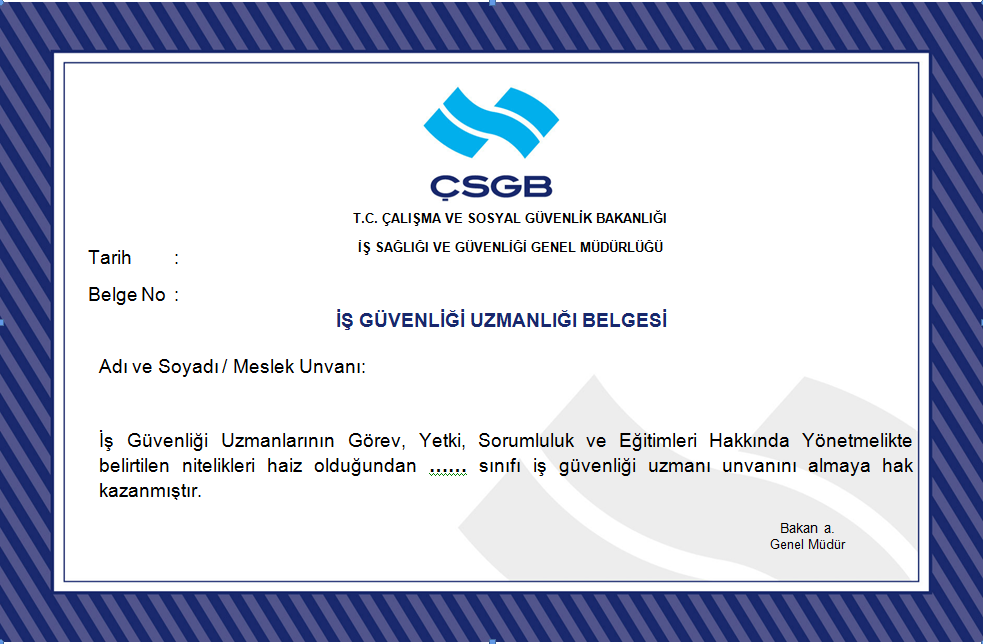 EK – 2 YILLIK DEĞERLENDİRME RAPORUİşyerinin: Unvanı:SGK Sicil No:Adresi:Tel ve Faks No:					E-posta:İşkolu:Çalışan sayısı:     	Erkek:            Kadın:            Genç:             Çocuk:             Toplam:       Tarihİş Güvenliği Uzmanı 		                                  İşveren			        		             İşyeri Hekimi                                                 İmza 			                     	                        İmza	                                                                     İmzaEK – 3TABELA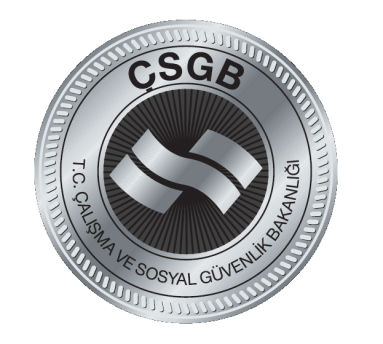 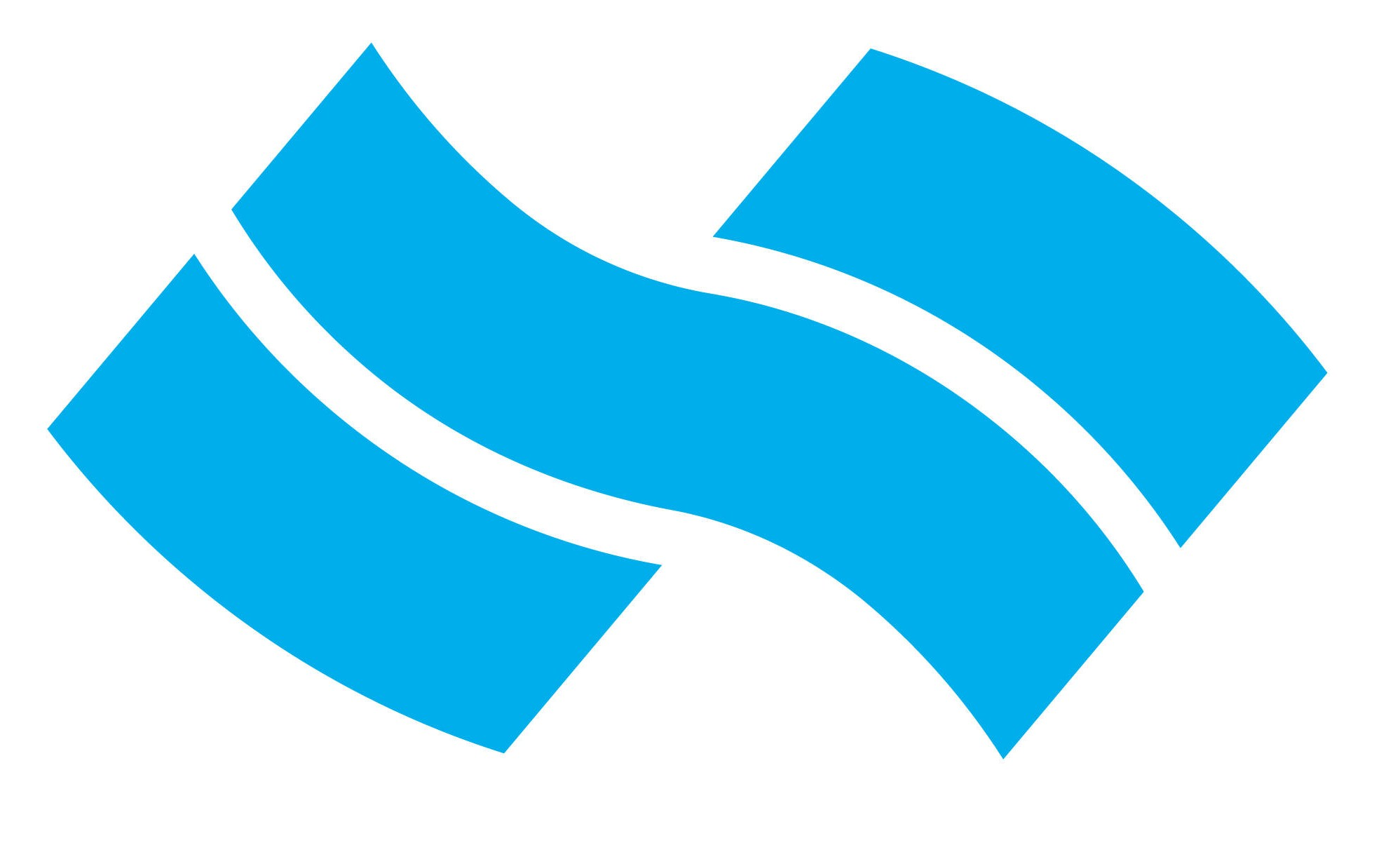 T.C.ÇALIŞMA VE SOSYAL GÜVENLİK BAKANLIĞIİŞ SAĞLIĞI VE GÜVENLİĞİ GENEL MÜDÜRLÜĞÜÖZEL“EĞİTİM KURUMU UNVANI”İŞ GÜVENLİĞİ UZMANLIĞI EĞİTİM KURUMUEK – 4 EĞİTİM KURUMU YETKİ BELGESİ 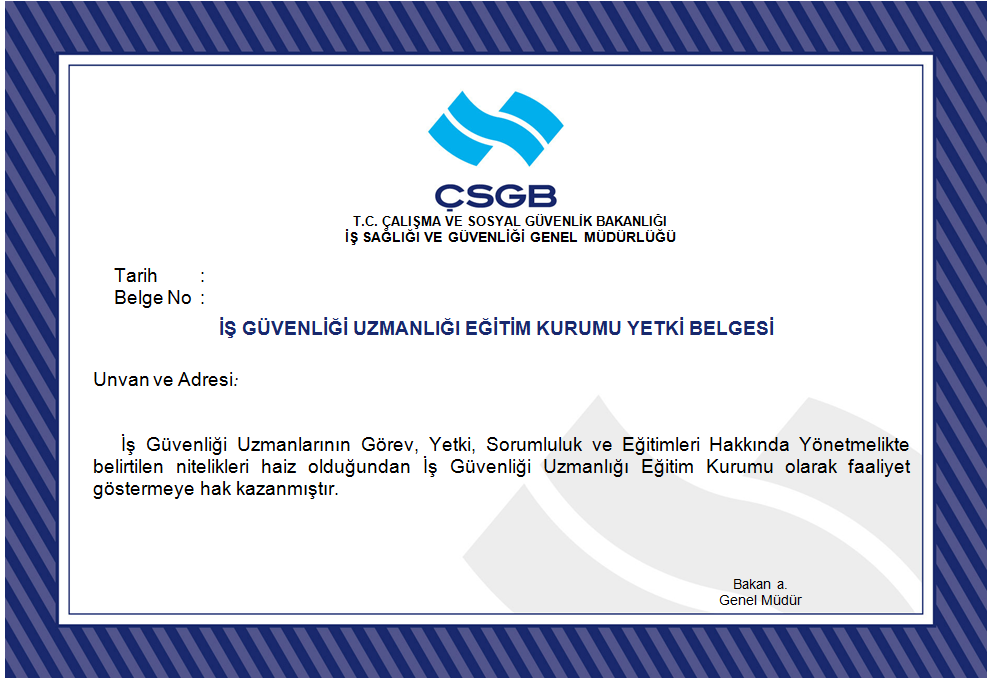 EK – 5 ……………………………………….. İŞ GÜVENLİĞİ UZMANLIĞIEĞİTİM KURUMU GÜNLÜK KATILIMCI DEVAM ÇİZELGESİProgram ID Kodu ve Türü: Tarih:Derslik Kontenjanı:*Bu alanın matbu olması zorunludur.	**Katılımcı isimlerinin alfabetik sırayla ve matbu olarak yazılması zorunludur.***Eğitici adı ve soyadının doldurulması zorunludur.EK – 6EĞİTİM KATILIM BELGESİ 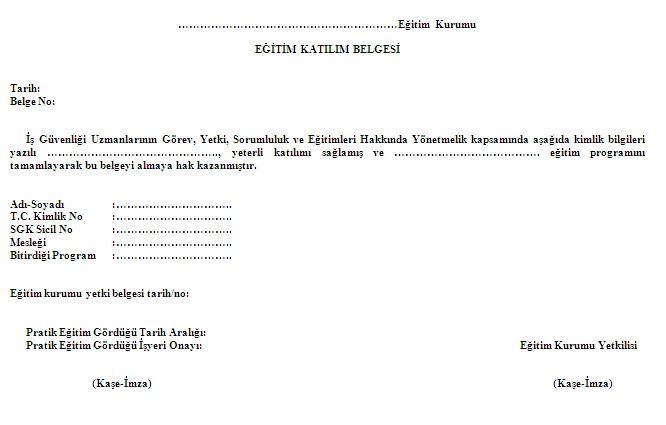 EK – 7  EĞİTİCİ BELGESİ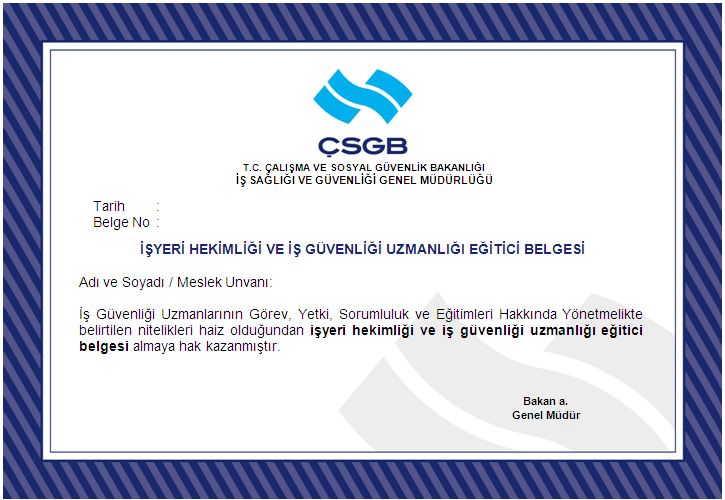 EK-8İŞ GÜVENLİĞİ UZMANLARI, EĞİTİCİLER VE SORUMLU MÜDÜRLER İÇİN İHTAR TABLOSUEK-9İŞ GÜVENLİĞİ UZMANLIĞI EĞİTİM KURUMLARI İÇİN İHTAR TABLOSUSıra No.Yapılan çalışmalarTarihYapan Kişi ve UnvanıTekrar SayısıKullanılan YöntemSonuç ve Yorum1Risk değerlendirmesi  2Ortam ölçümleri3İşe giriş muayeneleri4Periyodik muayeneler5Radyolojik analizler6Biyolojik analizler7Toksikolojik analizler8Fizyolojik testler9Psikolojik testler10Eğitim çalışmaları11Diğer çalışmalar1. Ders2. Ders3. Ders4. Ders5. Ders6. DersDers SaatiDers SaatiDers Kodu / Adı*Ders Kodu / Adı*NoKatılımcı Adı Soyadı**12345678910111213141516171819202122232425Eğitici Adı Soyadı***Eğitici Adı Soyadı***İmzaİmzaSorumlu Müdür OnayıSorumlu Müdür OnayıAdı SoyadıİmzaSıra No.İhlalin Adıİhtar Puanıİş güvenliği uzmanının yerine getirmediği her bir görev ve yükümlülük başına20İş güvenliği uzmanlarının, Bakanlıkça tehlike sınıflarına göre belirlenen çalışma sürelerine uymaması durumunda20Sahip olduğu iş güvenliği uzmanlığı belge sınıfına uygun olmayan tehlike sınıfındaki işyerlerine hizmet veren iş güvenliği uzmanına50Sorumlu müdürün eğitimin devam ettiği sürece kurumda bulunmaması durumunda denetim başına10Katılımcı devam çizelgelerinin sorumlu müdür tarafından onaylanmaması durumunda eğitim programı başına10Eğiticilerin katılımcı devam çizelgeleri ile ilgili görevlerini yerine getirmemesi durumunda eğitim programı başına10Eğiticilerin, onaylanmış eğitim programında kendisine tanımlı olmayan derse Bakanlığa bildirim yapmaksızın girmesi durumunda ders saati başına,20Eğiticilerin, onaylanmış eğitim programında kendisine tanımlı olan derse Bakanlığa bildirim yapmaksızın girmemesi durumunda ders saati başına,20Eğiticilerin, komisyonca belirlenen müfredat gereği verebilecekleri dersler dışında ders vermesi durumunda ders saati başına,20Tam süreli eğitici olarak görevlendirilenlerin, iş güvenliği uzmanlığı veya işyeri hekimliği sözleşmesi yapmaları durumunda50Sıra No.İhlalin Adıİhtar PuanıEğitim kurumlarınca, kurumun girişinin bulunduğu kısma ilgili maddede belirtilen tabelanın asılmaması durumunda10Sorumlu müdürün görevden ayrılmasına rağmen 30 gün içinde yeni sorumlu müdür atamasının yapılmaması20Katılımcı devam çizelgesinin usulüne uygun düzenlenmemesi halinde her bir eğitim programı başına20 Eğitim katılım belgesinin usulüne uygun düzenlenmemesi durumunda 20Aday için açılan dosyada bulundurulması gereken evrakların eksik olması durumunda denetim başına20Sorumlu müdür veya vekilinin eğitim programı süresince kurumda bulunmaması durumunda20Ek-2’de yer alan tabela haricinde Bakanlık logosunun veya unvanının kullanılması30Tabela ve basılı evrak, broşür, afiş ve internet ile diğer dijital ortamlarda herhangi bir amaçla kullanılan her türlü yazılı ve görsel dokümanda yetki belgesinde belirtilen isim ve unvanlar dışında bir unvanın kullanılması durumunda30Yerleşim planında belirtilen bölümlerin amaçları dışında kullanılması durumunda denetim başına30Yerleşim planında Genel Müdürlük onayı alınmadan değişiklik yapılması durumunda 40Onaylanmış eğitim programında Bakanlığa bildirilmeksizin eğitici değişikliği yapılması durumunda her ders başına40Onaylanmış eğitim programında bildirilen katılımcılardan farklı kişi veya kişilerin katılımı ile eğitim programına devam edilmesi durumunda eğitim programı başına40Eğitici olmayan kişilerin derse girmesi durumunda ilgili kişi tarafından verilen ders saati başına50Onaylanmamış eğitim programı ile eğitime başlanması durumunda eğitim programı başına50Tam süreli iş sözleşmesiyle istihdam edilmesi gereken eğiticilerin ayrılmasına rağmen 30 gün içinde yeni eğitici istihdam edilmemesi veya görevlendirilmemesi durumunda atanmayan eğitici başına50Yönetmeliğe uygun olmayan meslek dalından kişilerin eğitime alınması durumunda kişi başına50Yetki aldığı mekânda Bakanlıkça yetki veya izin verilmemiş faaliyette bulunulması veya yetki belgesinin amacı dışında kullanılması durumunda100Yapılacak denetimlere engel olunması, yapılacak denetim ve kontrollerde istenen bilgi ve belgelerin verilmemesi veya denetim görevinin tamamlanmasına engel olunması durumunda100